Publicado en Santpedor el 14/03/2019 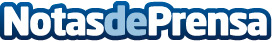 Mutua Intercomarcal elige AMPANS para celebrar la reunión de la Junta DirectivaCon este gesto, quiere hacer visible el apoyo a esta entidad, que da atención a más de dos mil personas, y al conjunto del sector de la discapacidad por la carencia de financiación que sufre y el impacto de la sube del Salario Mínimo a los Centros Especiales de TrabajoDatos de contacto:LaiaNota de prensa publicada en: https://www.notasdeprensa.es/mutua-intercomarcal-elige-ampans-para-celebrar Categorias: Finanzas Sociedad Cataluña Seguros Solidaridad y cooperación Recursos humanos http://www.notasdeprensa.es